Styrelsemöte 2017-04-04 18:00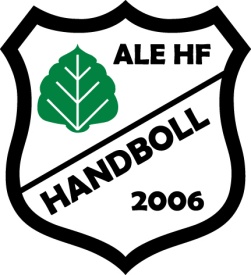 Närvarande: Björn Norberg, Sandra Dahlqvist, Irene Lindqvist, Fredrik Berggren, Rikard Thunberg, Sofia Boqvist & Stefan Johansson.§1	Mötet öppnas.§2	Ekonomi. Vi ligger än så länge plus i vår ekonomi men då är inte domarkostnaderna medräknade än. Inkomsten från medlemsavgifter har gått ner drastiskt, just nu har vi fått in ungefär 60 % av vad vi fick in förra året. Detta beror dels på mindre antal lag men också att folk inte betalar som de ska. De flesta matcharrangemangen har också gått back bortsett från minihandbollens sammandrag. Vi diskuterar idéer att höja intäkterna på arrangemangen, ett förslag är att samköra hemmamatcher så att fler matcher spelas efter varandra. Den önskan lyfts till förbundet. §3 	Samtal med Nödinge.Situationer i respektive förening har diskuteras. Vad man kan konstatera är att där det saknas lag i Ale HF finns lag i Nödinge SK handboll och vise versa. En tanke är att p03 samköra sina träningar och att eventuellt f02 gör samma för att höja kvalitén på träningar. Vi vill värna om handbollskulturen i vår kommun, hur gör vi för att rädda den? Intentionen är inte en sammanslagning utan snarare ett samarbete lagen emellan. Vi bjuder in Nödinge SK handbolls styrelse för att vidare diskutera detta.§4	Sponsring. Björn har träffat Alekuriren och Per-Anders för att diskutera hur ett vidare samarbeta kan se ut. Vad gäller annonsering inför matcher, uppstart inför säsonger och andra arrangemang samt tryck av diplom är något Alekuriren kan sponsra med i utbyte mot att alla nyköpta tröjor får en Alekuriren-logga. Per-Anders föreslog att vi ska prata med Kungälvs trä samt Bilab som vi hoppas är intresserade av någon typ av samarbete. Vad gäller sponsorskyltar så önskar vi ha dem klara till ledaravslutningen för uppsättning i hallen. §5	Handbollens dag. Domare är klart inför handbollens dag, även priser till lotteri. Vad gäller bemanning i café, sekretariat och speaker är det också ordnat. Vi pratar om pris till årets Ale HF:are, förra året bestod priset av ett presentkort från Team Sportia. Diplom delas ut till alla som deltagit i minisammandrag. Medaljer delas ut till p04/05. Vi funderar på vad vi kan ge p02/03 och f02/03 som blir utan både medaljer och diplom. Prislistan som gäller vårt café är uppdaterad.§6	Säsongsavslutning ledare.MS Trubadur samt hallen är bokad lördag  den 20/5 för ledaravslutning. Upplägget ser ut som så att vi under förmiddagen gör en inventering där vi går igenom medicinväskor och matchdräkter för respektive lag. Vi ser också över bollar och annat material i bollförrådet. Vi funderar över en aktivitet att göra efter möte och inventering innan vi åker in till Göteborg. Preliminär tid för ledare är kl 12 för respektive kl 14. §7	Årshjul.	Sofia har gjort en skiss på ett årshjul, vi diskuterar vad som bör finnas med på hjulet. De som vi anser bör finnas med är:	September: Årsmöte och ledarmöte. Medlemsavgifter ska vara betalda senast 30/9. Inventering och inköp till cafét.	
Oktober: 
November: Skadevi cup.December: Ledarträff samt julavslutning.	
Januari:
Februari:
Mars: Preliminär plan på  grupper och ledare för kommande säsong.	
April: Vem leder vilket lag? Anmälan träningstider, seriespel, minihandboll, SM och Select cup innan 30/4 till kommun/förbund. Handbollens dag 	Maj: Bohus cup. Ledarmöte samt ledaravslutning. Inventering kansliet. Förslag på träningstider skickas ut. 	Juni: Träningstider klara.	
Juli:
Augusti: Arrangemanslista skrivs.		Årshjulet kommer att finnas med som stående punkt på alla styrelsemöten för uppdatering. §8	Övriga frågor.Björn har fått ett nytt avtal med laget.se där löptid är ett år och uppsägningstiden ligger på en månad. 2 guldpaket till föreningens representationslag, 13 silverpaket till respektive lag samt obegränsat antal silverpaket till nystartade lag. §8	Till nästa möte.Hur hanterar vi arrangemangen? Vi funderar på hur vi ska hantera den ekonomiska biten för att undvika skrinbärandet.Nästa möte: 2017-05-09 kl 18:00 i Älvängenhallen.§9	Mötet avslutas.